Αγάπησε τα αδέσποτα - Γίνε εθελοντής						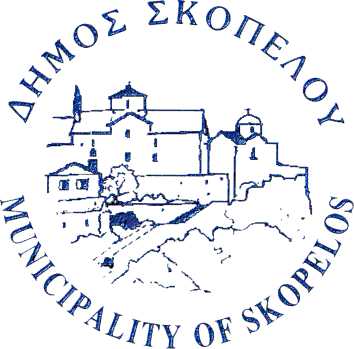 Αν θέλετε να προσφέρετε εθελοντική βοήθεια, διαθέτοντας λίγο από το χρόνο σας και συμβάλλοντας στο έργο του Δήμου Σκοπέλου, παρακαλούμε συμπληρώστε την παρακάτω αίτηση. *ΘΑ ΗΘΕΛΑ ΝΑ ΓΙΝΩ ΕΘΕΛΟΝΤΗΣ ΤΟΥ ΔΗΜΟΥ ΣΚΟΠΕΛΟΥ ΚΑΙ ΝΑ ΕΝΙΣΧΥΣΩ ΤΟ ΕΡΓΟ ΤΟΥ ΣΤΟΝ ΤΟΜΕΑ ΤΩΝ ΑΔΕΣΠΟΤΩΝΟΝΟΜΑΤΕΠΩΝΥΜΟ*               ________________________________________________ΚΟΙΝΟΤΗΤΑ ΣΚΟΠΕΛΟΥ*         ________________________________________________ΤΗΛΕΦΩΝΟ ΟΙΚΙΑΣ*                  _______________________________________________ΚΙΝΗΤΟ*                                       _______________________________________________EMAIL*                                          _______________________________________________ΕΠΑΓΓΕΛΜΑ*                               _______________________________________________ΚΟΙΝΟΤΗΤΑ - ΠΕΡΙΟΧΕΣΣΤΙΣ ΟΠΟΙΕΣ ΜΠΟΡΕΙΤΕ ΝΑ ΒΟΗΘΗΣΕΤΕ*    ______________________________________               Δυνατότητα φιλοξενίας αδέσποτων ζώων
(Δυνατότητα φιλοξενίας αδέσποτων ζώων σε εξαιρετικές περιπτώσεις που δεν είναι δυνατόν να αφεθούν στο δρόμο).ΝαιΌχιΜεταφορά άρρωστων ή τραυματισμένων ζώων
(Δυνατότητα μεταφοράς άρρωστων ή τραυματισμένων ζώων στο κτηνιατρείο όπου υπάρχει ενεργή σύμβαση, σε εξαιρετικές επείγουσες περιπτώσεις που δεν είναι δυνατή η μεταφορά τους από υπαλλήλους του Δήμου)ΝαιΌχιΕθελοντής σίτισηςΝαιΌχιΒοήθεια στην πραγματοποίηση εκδηλώσεων ευαισθητοποίησης και ενημερωτικών ημερίδωνΝαιΌχιΣυμφωνείτε (παρακαλούμε τσεκάρετε) *(Τα στοιχεία σας δίνονται με τη συναίνεσή σας μόνο για τους σκοπούς της υπηρεσίας μας και δεν θα χρησιμοποιηθούν για κανένα άλλο λόγο ή σκοπό). ΝαιΌχιΔΗΜΟΣ ΣΚΟΠΕΛΟΥ 